Инструкция по выполнению заданий по учебной дисциплине «ЛИТЕРАТУРА»                          Суббота 9.11.202021 группа ОПОП «Автомеханик» ( 6 часов)  Для выполнения задания вы должны зайти в систему дистанционного обучения (СДО)  Артинского агропромышленного техникума.  (ПУТЬ/ http://aat-arti.ru/   главная страница, вкладка , ввести логин и пароль, далее вкладка «Мои курсы», курс  «Русская литература  20 в.)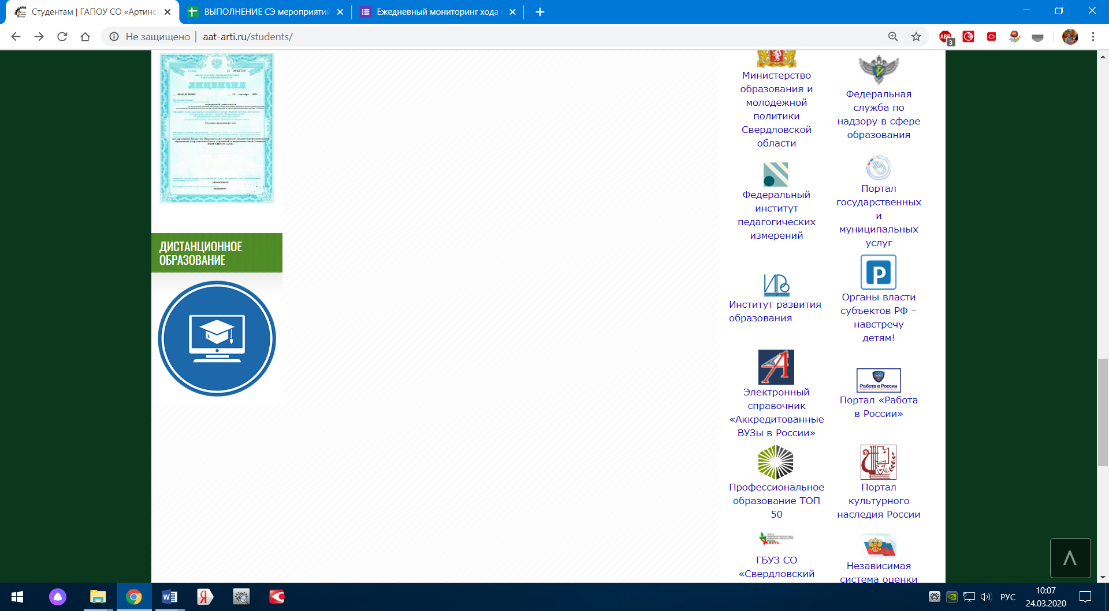 Задания в СДО:Прочитать пьесу М, Горького «На дне»Задание 28. Анализ 4 действия пьес М. Горького «На дне» (на оценку)Задание 29 Таблица «Путь на дно ночлежников» по пьесе М. Горького «На дне » (на оценку)Тема 6.4. Александр Фадеев (Информационный ресурс - прочитать)Задание 13. «Социалистический реализм» (на оценку)Тест по биографии А.А. Фадеева (на оценку)Уважаемые студенты! Внимательно читайте задания и отвечайте на поставленные вопросы прямо в СДО. Тесты онлайн; задания  - набираете текст самостоятельно, точно отвечая на вопросы, не копировать!!!За выполнение заданий на понедельник 9.11.2020 вы должны получить 4 оценки, если до понедельника 16.11.2020г.  не будут выполнены все задания, в журнал будут выставлены неудовлетворительные оценки.